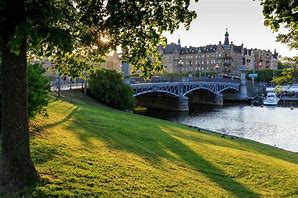 SALA PRO Stockholm 20 aprilAvresa Sala resecentrum kl. 8:00Hemresa ca. kl. 17:00Bestäm din egen dagBussen skjutsar oss till Djurgården där finns ett antal muséer att besöka om man vill. EX ABBA muséet, Nordiska Museet, Thielska Galleriet och förstås Skansen. Man kan även ta en härlig båtresa runt hela Djurgården.Där finns ett antal restauranger att äta lunch på.Bussen hämtar oss igen 13:30 för att släppa av oss vid Gamla stan och du har din egen tid.Ev. finns det ngn Lunchteater att besökaDu betalar endast bussresan           350krAnmälan och betalning senast 29 mars efter det är anmälan bindande.Swiss 1230774083        bankgiro 5519-0896Anmälan Monica Asplund 0702894960